Name of Journal: World Journal of GastroenterologyManuscript NO: 69645Manuscript Type: ORIGINAL ARTICLEObservational StudyFactors affecting anxiety, depression, and self-care ability in patients who have undergone liver transplantationAkbulut S et al. QOL in liver transplant recipientsSami Akbulut, Ali Ozer, Hasan Saritas, Sezai YilmazSami Akbulut, Sezai Yilmaz, Liver Transplant Institute, Inonu University Faculty of Medicine, Malatya 44280, TurkeySami Akbulut, Ali Ozer, Department of Public Health, Inonu University Faculty of Medicine, Malatya 44280, TurkeyHasan Saritas, Department of Surgical Nursing, Siirt University Faculty of Nursing, Siirt 56100, TurkeyAuthor contributions: Akbulut S and Saritas H collected the data; Akbulut S and Ozer A performed the statistical analysis; Akbulut S and Ozer A wrote the manuscript; Akbulut S, Ozer A and Yilmaz S reviewed the final version of the manuscript.Corresponding author: Sami Akbulut, MD, PhD, Professor, Liver Transplant Institute, Inonu University Faculty of Medicine, Elazig Yolu 10.Km, Malatya 44280, Turkey. akbulutsami@gmail.comReceived: July 6, 2021Revised: August 15, 2021Accepted: October 11, 2021Published online: October 28, 2021AbstractBACKGROUNDDepression, anxiety, and altered self-care ability are among the most important factors affecting the quality of life of liver transplant recipients. Depending on the severity of the underlying liver disease, signs and symptoms of anxiety and depression may become more pronounced.AIMTo evaluate the factors affecting depression, anxiety and self-care abilities of liver transplant recipients.METHODSRecipients who are ≥ 18 years and who underwent liver transplantation at Inonu University Liver Transplantation Institute were included in this descriptive and cross-sectional study. Sample size analysis showed that the minimum number of recipients should be 301 (confidence level = 95%, confidence interval = 2.5, population = 1382). Three hundred and twenty recipients were interviewed and 316 recipients that have answered the questionnaires accurately were analyzed. The dependent variables were the Beck Depression Scale, State-Trait Anxiety Scale (Form I and II), and Self-Care Agency Scale. The independent variables of the study were sociodemographic characteristics, biliary complications, hepatocellular carcinoma, recommending liver transplantation to other patients, and the interval of out-patient clinic visits.RESULTSSelf-care ability scores were lower (P = 0.002) and anxiety scores were higher (P = 0.004) in recipients with biliary complications. On the other hand, in recipients with hepatocellular carcinoma, self-care scores were lower (P = 0.006) while depression (P = 0.003) and anxiety scores (P = 0.009) were higher. Liver transplantation recipients with a monthly income < 3000 Turkish liras had higher depression (P < 0.001) and anxiety (P = 0.003) scores. The recipients who stated that they would not recommend liver transplantation to others had lower self-care scores (P = 0.002), higher depression (P < 0.001), higher state anxiety (P = 0.02), and trait anxiety (P < 0.001) scores.CONCLUSIONPresence of biliary complications and hepatocellular carcinoma, low income level, and an obligation for monthly visits to the outpatient clinic are factors that are found to affect self-care capability, depression, and anxiety.Key Words: Liver transplantation; Biliary complications; Hepatocellular carcinoma; Socioeconomic status; Depression; Anxiety; Self-care capabilities©The Author(s) 2021. Published by Baishideng Publishing Group Inc. All rights reserved. Citation: Akbulut S, Ozer A, Saritas H, Yilmaz S. Factors affecting anxiety, depression, and self-care ability in patients who have undergone liver transplantation. World J Gastroenterol 2021; 27(40): 6967-6984 URL: https://www.wjgnet.com/1007-9327/full/v27/i40/6967.htm  DOI: https://dx.doi.org/10.3748/wjg.v27.i40.6967Core Tip: Depression, anxiety, and deficiency in self-care ability are among the most important factors affecting the quality of life of liver transplant recipients. This descriptive, cross-sectional questionnaire-based study shows that presence of biliary complications and hepatocellular carcinoma, low monthly income level, and monthly visits to the outpatient clinic are factors that affect self-care capability, depression, and anxiety.INTRODUCTIONSince the first successful liver transplantation (LT) performed by Starzl et al[1] in 1967, LT has become the gold standard treatment modality for end stage liver failure and acute liver failure. In recent years, advancements in immunosuppressive medication, management of postoperative complications, and surgical technique have resulted in extended survival periods for transplant recipients[2,3]. The expectations in quality of life (QOL) of the LT recipients became more prominent with the increased survival rates of the recipients.The parameters, signs, and symptoms related to QOL, such as the preoperative depression, anxiety, or need for support of a relative, can be exacerbated or can initially be seen in the postoperative period depending on the severity of preoperative psychosocial problems, operative trauma of a major operation, such as LT, long duration of hospitalization in either intensive care unit or in patient-wards, adverse effects of immunosuppressive agents (diabetes mellitus, osteoporosis, infection risk, hypertension, renal failure etc.), development of postoperative biliary complications that require interventions, the fear of recurrence of the underlying disease, such as hepatocellular carcinoma (HCC), the fear of the risk of acute or chronic organ rejection, loss of occupation that result in economic losses, and the need for regular postoperative follow-up[4-13]. The major factors affecting the QOL related with health are presence of preoperative co-morbidities (diabetes, hypertension, pulmonary disease), advanced age, female gender, occupation, low socioeconomic status, and financial burden[14-16]. Therefore, all these data suggest that strict surveillance of the transplant recipients in the preoperative and postoperative period in terms of psychosocial status and treatment of any psychosocial problems with psychotherapy and medication may increase the physical and mental QOL and may have a positive impact on the life expectancy of the individuals[7,8].Depression, anxiety, and the ability of self-care seem to be the most important parameters in the recipients in the postoperative period. Furthermore, some recipients may develop anxiety and depression depending on the risk factors mentioned above that may have an impact on the postoperative mental and physical QOL of the individual. In the present study on patients who received a LT, the anxiety was evaluated by State-Trait Anxiety Scale (STAI; Form I and II), depression was evaluated using the Beck Depression Scale (BDS), and the self-care was evaluated using the Self-Care Agency Scale (SCAS). All these scoring systems and scales were individually used in previous studies involving solid organ transplantation[17-19]. However, we have not encountered any study involving all three scales used together to evaluate a population of recipients. The aim of the present study is to analyze the relationship between sociodemographic characteristics, presence of biliary complications, presence of HCC, preference of recommendation of LT to others, and frequency of out-patient clinic control and some post-transplant QOL indicators (depression, anxiety, self-care ability).MATERIALS AND METHODSType, duration, and location of the studyThe preset study is descriptive, cross-sectional questionnaire-based study on patients transplanted between March 2002 and December 2018 at Inonu University Liver Transplant Institute. The recipients that are compliant with regular out-patient follow-up were selected for evaluation in the study, and face-to-face interview technique was applied to all these recipients. This study was reviewed and approved by the Inonu University institutional review board for non-interventional studies (3/27/2019).Study population and sample sizeThe study population included 1382 recipients who met the above-mentioned criteria. The sample size was calculated (from the website https://www.surveysystem.com/sscalc.htm) using the confidence level of 95% and patient population (n = 1382) and the calculation showed that minimum of 301 individuals were required for evaluation in the present study. We interviewed 320 recipients in the present study considering the proportion of the recipients with missing data. Of those, the 316 recipients who answered the questionnaire forms accurately were included in the present study.Inclusion and exclusion criteriaLT recipients who were discharged that were equal to or greater than 18 years old, who can communicate verbally, and understand and answer the questions were included in the present study. At the time of this study, LT was not performed for patients with intellectual disability in our liver transplant institute. Foreigners who lacked sufficient Turkish to answer the questions and recipients younger than 18 years were excluded from the study.Parameters and scales used in the studyDemographic and clinical characteristics form: Age, gender, marital status, blood type, residency (city center, town, or village), monthly income [≤ 1000 Turkish liras (TL), 1000-3000 TL, ≥ 3000 TL], underlying liver disease (hepatitis B, hepatitis C, HCC etc.), type of LT (living donor LT, deceased donor LT), smoking status, alcohol consumption, type of immunosuppressive agent that is being used (tacrolimus, everolimus, cyclosporin, mycophenolate mofetil, corticosteroids, etc.), presence of postoperative biliary complications, co-morbidities (cardiac, pulmonary, metabolic etc.), and the frequency of the out-patient visits [monthly or once in every 3 mo (quarterly)] were all evaluated for the present study.BDS: BDS is designed to evaluate how the individual feels about one-self that was defined by Beck et al[20] for the first time in 1961. Hisli[21] evaluated the validity and reliability of the Turkish version in 1989 (Cronbach's alpha = 0.80). BDS includes 21 articles that are scored between 0 and 3 points. The scores obtained from BDS range between 0 and 63 points and it evaluates the presence and the severity of depression in individuals. The severity of depression according to the scores of the individuals are minimal depression (0-9 points), mild depression (10-16 points), moderate depression (17-29 points), and severe depression (30-63 points)[22].STAI: STAI was first defined by Spielberger et al[23] in 1970 to define the reaction of individuals with newly-developed or pre-existent anxiety. The validity and reliability of the scale was performed by Oner and LeCompte in 1983[24]. The Cronbach's alpha reliability coefficient for instantaneous and continuous anxiety scores calculated were 0.96 and 0.83, respectively[24]. The scale includes STAI Form-I (State) and STAI Form-II (Trait) parts. The first part of the form evaluates the recent anxiety status of the individual and the later part of the form evaluates the general anxiety status of the patient. The answers to the first part of the form are as follows: not at all (= 1), somewhat (= 2), moderately so (= 3), and very much so (= 4). The answers to the second part of the form are as follows: almost never (= 1), sometime (= 2), often (= 3), and almost always (= 4). In the STAI-I scale questions 1, 2, 5, 8, 10, 11, 15, 16, 19, and 20 are graded inversely (1 = 4 points, 2 = 3 points, 3 = 2 points, and 4 = 1 points). The other questions are graded directly (1 = 1 points, 2 = 2 points, 3 = 3 points, 4 = 4 points). In a similar fashion, in the  STAI-II scale, 21, 26, 27, 30, 36, and 39th questions are graded inversely as explained before. At the end of evaluation, the anxiety is classified as high if the points are high; and is considered as low if the points are low. The total points from the instantaneous and the continuous parts is also helpful for the diagnosis of anxiety. If the total points are ≥ 35 points, this indicates the presence of anxiety and if the total points are < 35, this suggests that there is no anxiety in the patients[24,25].SCAS: SCAS was first developed in 1979 by Kearney and Fleischer[26] to evaluate the self-care ability of individuals. The validation of the Turkish version in healthy subjects was performed by Nahcivan[27] in 1993 (Cronbach's alpha = 0.89). All 35 questions in the questionnaire are designed in a five-point Likert scale: It does not define me at all (= 0), it does not define me entirely (= 1), I have no idea (= 2), it defines me a little (= 3), and it defines me completely (= 4). In the questionnaire, the question 6, 9, 13, 19, 22, 26, and 31 are graded inversely (0 = 4 points, 1 = 3 points, 2 = 2 points, 3 = 1 points, 4 = 1 points). The other questions are graded directly (0 = 1 points, 1 = 1 points, 2 = 2 points, 3 = 3 points, 4 = 4 points). Maximum points obtained from the scale can be 140, and higher scores indicate higher self-care ability.Statistical analysisAll statistical analyses are performed by Statistical Software Package for Social Sciences (SPSS v. 25). The Kolmogorov-Smirnov test was used to evaluate the normality of distribution of the variables. Some of the variables did not distribute normally and, therefore, all the continuous variables were expressed as median and interquartile range (IQR = Q3-Q1). Qualitative variables were expressed as the number of affected individuals (n) and percentage (%). Two-independent groups were compared using the Mann-Whitney U test, Pearson Chi-Square test, and Chi-Square test with Yates correction. For three-independent group comparisons, the Chi-Square test was used for qualitative variables and the Kruskal-Wallis test was used for continuous variables. For parameters that showed significant differences in the Kruskal-Wallis test, these parameters were further evaluated with Kruskal-Wallis One-way ANOVA (k sample) to determine the source of difference among the multiple groups. The correlation between the discrete variables was evaluated using Spearman’s Rho correlation analysis. The correlation between the qualitative and quantitative variables were evaluated using the Point Double-Series Correlation Coefficient. Partial correlation analysis was performed to evaluate the individual contribution of variables to the correlation. The Correlation coefficient (r) was classified according to the power of the correlation; as defined before: very weak (r = 0.00-0.25), weak (r = 0.00-0.25), moderate (r = 0.50-0.69), high (r = 0.70-0.89), and very high (r = 0.90-1.00). Any P value less than 0.05 was considered as being statistically significant.RESULTSA total 316 patient with an age ranging from 18 to 76 years (median = 50, IQR = 58-36) were included in the present study. There were 189 (59.8%) male and 127 (40.2%) female patients included in the study. The demographic and sociocultural characteristics, clinical characteristics related with LT, and data regarding self-care ability, depression and anxiety status of the recipients are summarized in Tables 1-3.Evaluation of the patients according to the presence of biliary complicationsThe recipients were classified into two groups according to presence (n = 200) and absence (n = 116) of biliary complications. Body mass index (P = 0.038), type of liver graft (P < 0.001), SCAS (P = 0.002), and STAI-I (P = 0.004) were significantly different among the groups. In recipients with biliary complications SCAS scores were found to be low and STAI-I scores were high. The median BDS scores did not significantly change. However, when the BDS scores were classified, there was a significant difference among the recipients with and without biliary complications (P = 0.04). The moderate to severe depression rate was higher in recipients with biliary complications. Total STAI scores were classified according to the anxiety of the recipients and the severity of anxiety was higher in recipients with biliary complications (57.5%, P = 0.009). There was no statistically significant difference in other variables according to the presence of biliary complications (Table 4).Evaluation of the patients according to the presence of HCCThe recipients were classified according to presence (n = 32) or absence (n = 284) of HCC (Table 5). SCAS (P = 0.006), BDS (P = 0.003), and STAI-II scores (P = 0.009) were significantly different among recipients with and without HCC. While mild and moderate depressive symptoms were more pronounced in recipients with HCC, minimal depressive symptoms were higher in recipients without HCC. Other variables showed no difference according to presence or absence of HCC (Table 5).Evaluation of the patients according to monthly incomeThe recipients were grouped in to three groups according to their monthly income (TL): ≤ 1000 (n = 18), 1000-3000 (n = 260), and ≥ 3000 (n = 38) (Table 6). There were significant differences in gender (P < 0.001), place or residence (P = 0.002), BDS scores (P < 0.001), and STAI-II scores (P = 0.003) among groups. In recipients with monthly income ≥ 3000 TL, the depressive symptoms were minimal; while, in recipients with low income, higher rates of mild and moderate depressive symptoms were observed. Other parameters did not show difference according to income of the recipients (Table 6).Evaluation of the patients according to their inclination towards recommendation of LT to othersThe recipients were grouped according to their preference of recommending (n = 285) or not recommending (n = 31) LT to others. The groups showed statistically significant difference in terms of SCAS (P = 0.002), BDS scores (P < 0.001), STAI-I (P = 0.02), and STAI-II scores (P < 0.001). In the group of recipients that do not recommend LT to others, about half of the individuals had moderate to severe depressive symptoms which was significantly higher than the recipients in the group that do recommend LT (48.5% vs 11.6%; P < 0.001). All STAI scores were stratified according to the anxiety of the recipients and the rate of anxiety was significantly higher in recipients in the group that do not recommend LT (100% vs 85.6%; P = 0.021). There was no significant difference in other variables according to inclination towards recommending or not recommending LT to others (Table 7).Evaluation of the patients according to frequency of out-patient clinic visitsThe data of the 264 LT recipients that come to out-patient clinic monthly were compared to 52 recipients who come to out-patient visits quarterly. Age (P = 0.047) and BDS scores (P = 0.028) showed significant difference among the groups. The moderate depression rate of the recipients that come to monthly controls were significantly higher (16.7% vs 1.9%; P = 0.004). Other variables did not show significant difference according to the frequency of out-patient clinical visits (Table 8).The results of correlation statistics between the scalesSCAS and BDS showed a significant but weak and negative correlation P < 0.001; r = -0.340). There was also a significant but weak and negative correlation between SCAS and STAI-I scales (P < 0.001; r = -0.473) and SCAS and STAI-II scales (P < 0.001; r = -0.391). There was a significant but weak positive correlation between BDS and STAI-I scores (P < 0.001; r = +0.498) and between BDS and STAI-II scores (P < 0.001; r = +0.455). There was a significant, moderate, and positive correlation between STAI-I and STAI-II scores (P < 0.001; r = +0.539). The impact of presence of biliary complications, HCC, and the frequency of out-patient clinic visits on correlations observed between STAI-I, STAI-II, BDS, and SCAS scores were further analyzed using partial correlation analyses techniques which showed that the correlation between different scales were independent from the factors that were investigated.DISCUSSIONWith the advances in surgical techniques, perioperative patient management, the treatment of postoperative complications with minimally invasive methods, and the development of targeted immunosuppressive treatment protocols with fewer side effects, significant reductions in mortality and morbidity rates have been achieved in patients who received LT during the last quarter century[8]. The 1- and 5-years survival rates of the patients following LT were 85%-86% and 68%-74%, respectively[28]. On the other hand, together with the long-term survival rates obtained, the QOL of the recipients started to become one of the major concerns for both the physicians and the relatives of the recipients[8].According to the World Health Organization (WHO), healthy individual is not only free of disease or disability but also defined as a state of psychological and physical well-being[8-10]. From this WHO’s perspective, technical and medical success following LT does not necessarily indicate health of the individual; the recipients should also be in the acceptable range of well-being in psychosocial terms as well. For this reason, physicians should also aim to mediate the factors that affect the psychosocial QOL of the individuals following the LT procedures. In the last two decades the studies regarding the QOL of the living donors and recipients after LT have increased tremendously[8,29-33].Biliary complications are frequently encountered following LT and especially after living donor LT[34,35]. The treatment involves a combination of surgical therapy and endoscopic or interventional radiology assisted percutaneous stenting or catheter placement[36-39]. These complications result in prolonged hospitalization, repeated interventions, and frequent outpatient clinic visits. Therefore, the QOL of the recipients with biliary complications are expected to be lower than recipients without biliary complications[6,40-42]. We have seen that there are no studies analyzing the relationship between biliary complications and the QOL of the recipients. The majority of the published studies state that the biliary complications that develop can adversely affect the QOL of the recipients[6,8,40]. In the present study, the self-care ability of the recipients with biliary complications was found to be low (P = 0.002) and the instantaneous anxiety index was found to be increased (P = 0.004). Furthermore, in recipients with biliary complications, 17% showed moderate depression and 57.5% showed signs of instantaneous anxiety. In our opinion, this observation can be explained by prolonged hospitalization, pain and discomfort that is caused by percutaneous catheter placement, the fear of losing the transplanted organ, and the necessity of frequent outpatient clinic visits.Another factor that has a major impact on the QOL is the presence of HCC diagnosis before the LT. Mabrouk et al[43] have stated that the QOL parameters in recipients transplanted for HCC were significantly worse than that of the recipients transplanted for other etiologies; the reason for this was correlated with anxiety related with the probability of a recurrence of the HCC in the post-LT period. On the other hand, Castaldo et al[44] suggested that the diagnosis of HCC had a positive impact on the physical and mental components of QOL for the recipients. On the other hand, Heits et al[45] have found no relation between HCC and QOL parameters. In Europe and the United States, recipients with HCC receive additional points  during the waiting list and recipients are transplanted in early disease stages, which results in a favorable prognosis compared to recipients without HCC. In the present study, in patients with HCC, the self-care ability was low (P = 0.006) while depression (P = 0.003) and continuous anxiety indices (P = 0.009) were higher than recipients without HCC. Furthermore, 31.3% of the patients with HCC had signs and symptoms of moderate depression. We agree with the Mabrouk et al[43] regarding this issue; however, we believe that the negative effect on the QOL parameters should be further investigated regarding the impact of HCC diagnosis and the cumulative effect of the various other factors on this outcome. The cadaveric organ donations in Turkey are significantly lower than that of the developed western countries, and, for this reason, the recipients with HCC have almost no chance for deceased donor LT and the majority need a living liver donation from a family member or a relative[46]. Therefore, the patients have to live with HCC for a period of time before the LT, with some patients requiring bridging procedures, such as chemoembolization, radioembolization, microwave or radiofrequency ablation, and surgical resection. This prolonged and hard waiting period may be the cause of the adverse effects observed on the QOL parameters in the post-LT period.Other important factors that have an impact on the QOL of the recipients following LT is the income and the frequency of the required out-patient clinic visits of the recipients. The studies have shown that the recipients taking long journeys to come for an out-patient control visit had detrimental economical consequences and reduction in QOL of the recipients[47]. Furthermore, the prolonged hospitalization and frequent hospital visits delay the time to return to work, which reduce the household income. This will inevitably result in psychosocial problems in the recipients. Previous studies from our institute have shown that families of pediatric recipients with a low incomes experienced severe social and economic problems following the transplant procedure[48]. In the present study, we have shown that as the monthly income increased, the parameters related with depression (P < 0.001) and continuous anxiety indices (P = 0.003) decreased significantly. The symptoms related with moderate depression was observed in 22.2% of the patients with a monthly income lower than 1000 TL; on the other hand, patients with 1000-3000 TL and ≥ 3000 TL had moderate depression rate of 15.4% and 2.6%, respectively (P = 0.004). Similarly, the depression level of the recipients who were required to attend frequent visits to the out-patient clinic were significantly higher than recipients who only had to attend quarterly (P = 0.028). In other words, 22.2% of the patients that had to come to out-patient clinic monthly showed signs and symptoms of moderate depression (P = 0.004).Immunosuppressive drugs that are being used to prevent organ rejection also have a significant impact on the QOL of the recipients. Zaydfudim et al[49] have stated that high dose steroid use in recipients have reduced the physical and mental health of the recipients and caused majority of the anxiety related symptoms of the individuals. Lerut[50] stated that reduction or even discontinuation of steroids and other immunosuppressives would eliminate their adverse effects and would increase the QOL of the recipients. In the preset study, we found no difference between the Beck’s depression score, instantaneous or continuous anxiety indices, and self-care ability of the patients who did or did not use steroids. Braun et al[51] have suggested that recipients that are treated with cyclosporin had better QOL when compared to patients treated with tacrolimus. However, there are contradicting studies that show better QOL with tacrolimus treatment when compared to patients that are on cyclosporin treatment[52,53]. In the present study, the type of immunosuppressive (tacrolimus vs cyclosporin) did not have significant impact on the BDS, STAI-I, STAI-II, and SCAS scores of the recipients. Similarly, we found no difference in terms of the BDS, STAI-I, STAI-II, and SCAS among the patients who did or did not receive cyclosporin treatment. However, we found that the BDS scores of the recipients that are on tacrolimus therapy were significantly higher (P = 0.018) and the SCAS scores (P = 0.001) were significantly lower than the recipients that are not receiving tacrolimus therapy. In general, our results suggest that there is no impact of either cyclosporin or tacrolimus on the QOL parameters of the recipients. However, our results regarding the impact of tacrolimus on the self-care abilities of the recipients are original and need to be validated by prospective studies.The decision to recommend LT to others and its relationship with the QOL parameters requires further analysis. Our review of current literature showed that there are no studies addressing this problem. In the present study, we have found that the SCAS scores were lower (P = 0.002) and BDS (P < 0.001), STAI-I (P = 0.020), and STAI-II (P < 0.001) scores were higher in patients who stated that they would not to recommend LT to others. Furthermore, moderate depression rate and signs of prominent anxiety was present in 38.7% and 100% of the recipients who did not recommend LT to others, respectively. The recipients that did or did not recommend LT did not differ in terms of incidence of biliary complications (P = 0.660), presence of HCC (P = 1.000), and use of tacrolimus (P = 0.056) as immunosuppressive treatment. However, 36.1% of the recipients that did recommend LT and 16.1% of the recipients that did not recommend LT were using everolimus (P = 0.042). Patients that do or do not use everolimus did not significantly differ in terms of depression, anxiety, and self-care ability. Therefore, our results need validation and further analyses by studies that will be conducted in future.CONCLUSIONBiliary complications cause depression, reduced self-care ability, and cause anxiety in patients after LT. This has a major impact on the QOL of the recipients. HCC reduces the QOL by increasing depression and anxiety and reducing self-care ability of the recipients. These recipients have HCC that exceed the acceptable limits in the preoperative period, and they receive multiple procedures to down-stage the tumors. This results in frustration and concerns of recurrence of the tumor in the postoperative period. The monthly income and frequent out-patient clinic visits have a significant impact on the QOL of the recipients. The recipients and their relatives cannot return to work until they recover fully after the LT procedure. Furthermore, frequent visits to the out-patient clinic further compromise return to work for the recipients which has a major impact on the income of the recipients. All recipients should be examined by psychiatry in the preoperative period and should receive medico-social therapy in necessary situations. Routine postoperative follow-up of the recipients with a psychologist and physiotherapists are very important for physical and mental QOL of the recipients. Transplant centers should also employ physiotherapists and psychologists that will work with specifically with recipients.ARTICLE HIGHLIGHTSResearch backgroundDepression, anxiety, and status of self-care ability are among the most important factors affecting the quality of life of patients who have undergone liver transplantation. Depending on the severity of the underlying liver disease, signs and symptoms of anxiety and depression may become more pronounced.Research motivationDepression, anxiety, and deficiency in self-care ability are among the most important factors affecting the quality of life of liver transplant recipients. This descriptive, cross-sectional questionnaire-based study shows that presence of biliary complications and hepatocellular carcinoma, low monthly income level, and monthly visits to the outpatient clinic are factors that are found to affect self-care capability, depression, and anxiety.Research objectivesThe main objective of this study is to analyze the relationship between sociodemographic characteristics, presence of biliary complications, presence of hepatocellular carcinoma, preference of recommendation of liver transplantation to others, and frequency of out-patient clinic control, and some post-transplant quality of life indicators (depression, anxiety, self-care ability).Research methodsThis study is descriptive, cross-sectional questionnaire-based study on patients transplanted between 2002 and 2018 at our Liver Transplant Institute. The recipients who were discharged that were equal to or greater than 18-years-old and who can communicate verbally and understand and answer the questions were included in the present study. We interviewed 320 liver transplant recipients in the present study considering the proportion of the recipients with missing data. Of those, 316 recipients who answered the questionnaire forms accurately were included in the present study. The dependent variables were Beck Depression Scale, State-Trait Anxiety Scale (Form I and II) and Self-Care Agency Scale. The independent variables of the study were sociodemographic characteristics, biliary complications, hepatocellular carcinoma, recommending liver transplantation to other patients, and the interval of out-patient clinic visits.Research resultsSelf-care ability scores were lower and anxiety scores were higher in recipients with biliary complications. On the other hand, in recipients with hepatocellular carcinoma, self-care scores were lower and depression and anxiety scores were higher. In liver transplantation recipients with a monthly income < 3000 Turkish liras had higher depression and anxiety scores. The recipients who stated that they would not recommend liver transplantation to others had lower self-care scores and higher depression, state anxiety, and trait anxiety scores.Research conclusionsPresence of biliary complications and hepatocellular carcinoma, low income level, and an obligation monthly visits to the outpatient clinic are factors that are found to affect self-care capability, depression and anxiety.Research perspectivesTo our knowledge, this study is one of the most comprehensive studies examining the relationships between post liver transplant quality of life indicators and various clinical parameters.REFERENCES1 Akbulut S, Yilmaz S. Liver transplantation in Turkey: historical review and future perspectives. Transplant Rev (Orlando) 2015; 29: 161-167 [PMID: 25535023 DOI: 10.1016/j.trre.2014.12.002]2 Akbulut S, Sahin TT, Yilmaz S. Comment on pediatric living donor liver transplantation decade progress in Shanghai: Characteristics and risks factors of mortality. World J Gastroenterol 2020; 26: 4564-4566 [PMID: 32874065 DOI: 10.3748/wjg.v26.i30.4564]3 Pillai AA, Levitsky J. Overview of immunosuppression in liver transplantation. World J Gastroenterol 2009; 15: 4225-4233 [PMID: 19750565 DOI: 10.3748/wjg.15.4225]4 Åberg F. Quality of life after liver transplantation. Best Pract Res Clin Gastroenterol 2020; 46-47: 101684 [PMID: 33158471 DOI: 10.1016/j.bpg.2020.101684]5 Medved V, Medved S, Skočić Hanžek M. Transplantation Psychiatry: an Overview. Psychiatr Danub 2019; 31: 18-25 [PMID: 30948685 DOI: 10.24869/psyd.2019.18]6 Coelho JCU, Leite LO, Molena A, Freitas ACT, Matias JEF. Biliary complications after liver transplantation. Arq Bras Cir Dig 2017; 30: 127-131 [PMID: 29257849 DOI: 10.1590/0102-6720201700020011]7 Benson AA, Rowe M, Eid A, Bluth K, Merhav H, Khalaileh A, Safadi R. Pre-liver transplant psychosocial evaluation predicts post-transplantation outcomes. Psychol Health Med 2018; 23: 788-796 [PMID: 29278010 DOI: 10.1080/13548506.2017.1417610]8 Onghena L, Develtere W, Poppe C, Geerts A, Troisi R, Vanlander A, Berrevoet F, Rogiers X, Van Vlierberghe H, Verhelst X. Quality of life after liver transplantation: State of the art. World J Hepatol 2016; 8: 749-756 [PMID: 27366301 DOI: 10.4254/wjh.v8.i18.749]9 Bownik H, Saab S. Health-related quality of life after liver transplantation for adult recipients. Liver Transpl 2009; 15 Suppl 2: S42-S49 [PMID: 19876941 DOI: 10.1002/lt.21911]10 Jay CL, Butt Z, Ladner DP, Skaro AI, Abecassis MM. A review of quality of life instruments used in liver transplantation. J Hepatol 2009; 51: 949-959 [PMID: 19775771 DOI: 10.1016/j.jhep.2009.07.010]11 Golfieri L, Gitto S, Vukotic R, Andreone P, Marra F, Morelli MC, Cescon M, Grandi S. Impact of psychosocial status on liver transplant process. Ann Hepatol 2019; 18: 804-809 [PMID: 31471202 DOI: 10.1016/j.aohep.2019.06.011]12 Duffy JP, Kao K, Ko CY, Farmer DG, McDiarmid SV, Hong JC, Venick RS, Feist S, Goldstein L, Saab S, Hiatt JR, Busuttil RW. Long-term patient outcome and quality of life after liver transplantation: analysis of 20-year survivors. Ann Surg 2010; 252: 652-661 [PMID: 20881772 DOI: 10.1097/SLA.0b013e3181f5f23a]13 Miller LR, Paulson D, Eshelman A, Bugenski M, Brown KA, Moonka D, Abouljoud M. Mental health affects the quality of life and recovery after liver transplantation. Liver Transpl 2013; 19: 1272-1278 [PMID: 23959592 DOI: 10.1002/lt.23728]14 Polis S, Fernandez R. Impact of physical and psychological factors on health-related quality of life in adult patients with liver cirrhosis: a systematic review protocol. JBI Database System Rev Implement Rep 2015; 13: 39-51 [PMID: 26447006 DOI: 10.11124/jbisrir-2015-1987]15 Šumskienė J, Kupčinskas L, Šumskas L. Health-related quality of life measurement in chronic liver disease patients. Medicina (Kaunas) 2015; 51: 201-208 [PMID: 26424183 DOI: 10.1016/j.medici.2015.06.006]16 Sobhonslidsuk A, Silpakit C, Kongsakon R, Satitpornkul P, Sripetch C, Khanthavit A. Factors influencing health-related quality of life in chronic liver disease. World J Gastroenterol 2006; 12: 7786-7791 [PMID: 17203521 DOI: 10.3748/wjg.v12.i48.7786]17 Mendes KD, Lopes AR, Martins TA, Lopes GF, Ziviani LC, Rossin FM, Castro-e-Silva O, Galvão CM. Relevance of anxiety and stress levels on sleep quality after liver transplantation. Transplant Proc 2014; 46: 1822-1826 [PMID: 25131046 DOI: 10.1016/j.transproceed.2014.05.051]18 Mohamed S, Sabki ZA, Zainal NZ. Depression and psychosocial correlates of liver transplant candidates: a systematic review. Asia Pac Psychiatry 2014; 6: 447-453 [PMID: 25132651 DOI: 10.1111/appy.12145]19 Celikturk N, Edeer AD. Self-Care Agency and Associated Factors in Heart Transplant Patients. Turkiye Klinikleri J Cardiovasc Sci 2019; 31: 148-154 [DOI: 10.5336/cardiosci.2019-70586]20 Beck AT, Ward CH, Mendelson M, Mock J, Erbaugh J. An inventory for measuring depression. Arch Gen Psychiatry 1961; 4: 561-571 [PMID: 13688369 DOI: 10.1001/archpsyc.1961.01710120031004]21 Hisli N. Beck depresyon ölçeğinin üniversite öğrencileri için geçerliği, güvenirliği. Psikoloji Dergisi 1989; 7: 3-1322 Ardic A. The Relationship Between Depression, Anxiety and Stress Levels of Overweight and Obese Adolescents: The Sample of Istanbul. TJFMPC 2020; 14: 384-39023 Spielberger CD, Gorsuch RL, Lushene RE. Manual for the State-Trait Anxiety Scale (Self Evaluation Questionnaire). Palo Alto, CA: Consulting Psychologists Press, 197024 Oner N, LeCompte A. Durumluk Surekli Kaygi Ölçeği El Kitabi. Istanbul: Bogazici Universitesi Yayinlari, 1983: 1-2625 Kacmaz N, Balas GU. The Psychosocial Status of Liver Transplant Patients and Their Relatives Regarding the Procedure’s Effects on Their Quality of Life. J Psychiat Nursg 2014; 5: 1-826 Kearney BY, Fleischer BJ. Development of an instrument to measure exercise of self-care agency. Res Nurs Health 1979; 2: 25-34 [PMID: 254279 DOI: 10.1002/nur.4770020105]27 Nahcivan NO. A Turkish language equivalence of the Exercise of Self-Care Agency Scale. West J Nurs Res 2004; 26: 813-824 [PMID: 15466617 DOI: 10.1177/0193945904267599]28 Becchetti C, Dirchwolf M, Banz V, Dufour JF. Medical management of metabolic and cardiovascular complications after liver transplantation. World J Gastroenterol 2020; 26: 2138-2154 [PMID: 32476781 DOI: 10.3748/wjg.v26.i18.2138]29 Tome S, Wells JT, Said A, Lucey MR. Quality of life after liver transplantation. A systematic review. J Hepatol 2008; 48: 567-577 [PMID: 18279999 DOI: 10.1016/j.jhep.2007.12.013]30 Yang LS, Shan LL, Saxena A, Morris DL. Liver transplantation: a systematic review of long-term quality of life. Liver Int 2014; 34: 1298-1313 [PMID: 24703371 DOI: 10.1111/liv.12553]31 Janik MK, Księżopolska A, Kostrzewa K, Kobryń K, Moskwa M, Raszeja-Wyszomirska J, Kornasiewicz O, Patkowski W, Milkiewicz P, Krawczyk M, Zieniewicz K. Long-Term Health-Related Quality of Life in Living Liver Donors. Ann Transplant 2019; 24: 45-51 [PMID: 30666044 DOI: 10.12659/AOT.911109]32 Ladner DP, Dew MA, Forney S, Gillespie BW, Brown RS Jr, Merion RM, Freise CE, Hayashi PH, Hong JC, Ashworth A, Berg CL, Burton JR Jr, Shaked A, Butt Z. Long-term quality of life after liver donation in the adult to adult living donor liver transplantation cohort study (A2ALL). J Hepatol 2015; 62: 346-353 [PMID: 25195558 DOI: 10.1016/j.jhep.2014.08.043]33 Chandran B, Bharathan VK, Shaji Mathew J, Amma BSPT, Gopalakrishnan U, Balakrishnan D, Menon RN, Dhar P, Vayoth SO, Surendran S. Quality of life of liver donors following donor hepatectomy. Indian J Gastroenterol 2017; 36: 92-98 [PMID: 28393329 DOI: 10.1007/s12664-017-0743-7]34 Daniel K, Said A. Early Biliary complications after liver transplantation. Clin Liver Dis (Hoboken) 2017; 10: 63-67 [PMID: 30992762 DOI: 10.1002/cld.654]35 Simoes P, Kesar V, Ahmad J. Spectrum of biliary complications following live donor liver transplantation. World J Hepatol 2015; 7: 1856-1865 [PMID: 26207167 DOI: 10.4254/wjh.v7.i14.1856]36 Moy BT, Birk JW. A Review on the Management of Biliary Complications after Orthotopic Liver Transplantation. J Clin Transl Hepatol 2019; 7: 61-71 [PMID: 30944822 DOI: 10.14218/JCTH.2018.00028]37 Crismale JF, Ahmad J. Endoscopic Management of Biliary Issues in the Liver Transplant Patient. Gastrointest Endosc Clin N Am 2019; 29: 237-256 [PMID: 30846151 DOI: 10.1016/j.giec.2018.11.003]38 Koksal AS, Eminler AT, Parlak E, Gurakar A. Management of biliary anastomotic strictures after liver transplantation. Transplant Rev (Orlando) 2017; 31: 207-217 [PMID: 28427741 DOI: 10.1016/j.trre.2017.03.002]39 Czubkowski P, Markiewicz-Kijewska M, Janiszewski K, Rurarz M, Kaliciński P, Jarzębicka D, Pertkiewicz J, Kamińska D, Jankowska I, Teisseyre M, Szymczak M, Pawłowska J. Percutaneous Treatment of Biliary Strictures After Pediatric Liver Transplantation. Ann Transplant 2018; 23: 845-851 [PMID: 30531688 DOI: 10.12659/AOT.910528]40 Silva ACDS, Andrade AMDF, Lisboa QC, Lima CXD, Araujo JP, Gambogi TR, Borges VO, Filho IJZ. Epidemiologic Study on the Incidence of Biliary Complications after Liver Transplantation. J Liver 2018; 7: 229 [DOI: 10.4172/2167-0889.1000229]41 Fang C, Yan S, Zheng S. Bile Leakage after Liver Transplantation. Open Med (Wars) 2017; 12: 424-429 [PMID: 29318188 DOI: 10.1515/med-2017-0062]42 Palanisamy AP, Taber DJ, Sutter AG, Nadig SN, Dowden JE, McGillicuddy JW, Baliga PK, Chavin KD. Clinical outcomes and costs associated with in-hospital biliary complications after liver transplantation: a cross-sectional analysis. J Gastrointest Surg 2015; 19: 282-289 [PMID: 25319035 DOI: 10.1007/s11605-014-2675-1]43 Mabrouk M, Esmat G, Yosry A, El-Serafy M, Doss W, Zayed N, El-Sahhar M, Awny S, Omar A. Health-related quality of life in Egyptian patients after liver transplantation. Ann Hepatol 2012; 11: 882-890 [PMID: 23109452 DOI: 10.1016/S1665-2681(19)31414-0]44 Castaldo ET, Feurer ID, Russell RT, Pinson CW. Correlation of health-related quality of life after liver transplant with the Model for End-Stage Liver Disease score. Arch Surg 2009; 144: 167-172 [PMID: 19221329 DOI: 10.1001/archsurg.2008.563]45 Heits N, Meer G, Bernsmeier A, Guenther R, Malchow B, Kuechler T, Becker T, Braun F. Mode of allocation and social demographic factors correlate with impaired quality of life after liver transplantation. Health Qual Life Outcomes 2015; 13: 162 [PMID: 26420554 DOI: 10.1186/s12955-015-0360-z]46 Kutluturk K, Akbulut S, Baskiran A, Gonultas F, Dirican A, Isık B, Yilmaz S. Aborted donor hepatectomy in living donor liver transplantation: lessons learned. S Afr J Surg 2020; 58: 91-100 [PMID: 32644313]47 O'Connell Francischetto E, Damery S, Ferguson J, Combes G; myVideoClinic randomised evaluation steering group. Video clinics vs standard face-to-face appointments for liver transplant patients in routine hospital outpatient care: study protocol for a pragmatic randomised evaluation of myVideoClinic. Trials 2018; 19: 574 [PMID: 30340637 DOI: 10.1186/s13063-018-2953-4]48 Akbulut S, Gunes G, Saritas H, Aslan B, Karipkiz Y, Demyati K, Gungor S, Yilmaz S. Differences in parents of pediatric liver transplantation and chronic liver disease patients. World J Clin Cases 2020; 8: 2162-2172 [PMID: 32548146 DOI: 10.12998/wjcc.v8.i11.2162]49 Zaydfudim V, Feurer ID, Landman MP, Moore DE, Wright JK, Pinson CW. Reduction in corticosteroids is associated with better health-related quality of life after liver transplantation. J Am Coll Surg 2012; 214: 164-173 [PMID: 22137824 DOI: 10.1016/j.jamcollsurg.2011.10.006]50 Lerut J. Minimalization of immunosuppression in liver transplantation: steps from 'how' to 'now'. Interview by Emily Reeve. Expert Rev Clin Immunol 2012; 8: 605-607 [PMID: 23078057 DOI: 10.1586/eci.12.53]51 Braun F, Teren K, Wilms P, Günther R, Allmann J, Broering DC, Küchler T. Quality of life after liver transplantation. Transplant Proc 2009; 41: 2564-2566 [PMID: 19715975 DOI: 10.1016/j.transproceed.2009.06.030]52 Felser I, Wagner S, Depee J, Johnson N, Staschak S, Jain A, Fung JJ, Starzl TE. Changes in quality of life following conversion from CyA to FK 506 in orthotopic liver transplant patients. Transplant Proc 1991; 23: 3032-3034 [PMID: 1721350]53 Scholler G, Rose M, Neuhaus R, Neuhaus P, Klapp BF. Comparison of cyclosporine A and FK506 with regard to complaints and psychosocial characteristics before and after liver transplantation. Transplant Proc 1997; 29: 2491-2493 [PMID: 9270822 DOI: 10.1016/s0041-1345(97)00461-2]FootnotesInstitutional review board statement: This study was reviewed and approved by the Inonu University institutional review board for non-interventional studies (2019/3-27).Informed consent statement: Verbal and written consents were obtained from all living liver donor candidates.Conflict-of-interest statement: The authors declare no conflicts of interest regarding this manuscript.Data sharing statement: There are no additional data available for this study.STROBE statement: The authors have read the STROBE Statement-checklist of items, and the manuscript was prepared and revised according to the STROBE Statement-checklist of items.Open-Access: This article is an open-access article that was selected by an in-house editor and fully peer-reviewed by external reviewers. It is distributed in accordance with the Creative Commons Attribution NonCommercial (CC BY-NC 4.0) license, which permits others to distribute, remix, adapt, build upon this work non-commercially, and license their derivative works on different terms, provided the original work is properly cited and the use is non-commercial. See: http://creativecommons.org/Licenses/by-nc/4.0/Manuscript source: Invited manuscriptPeer-review started: July 6, 2021First decision: August 7, 2021Article in press:Specialty type: Gastroenterology and hepatologyCountry/Territory of origin: TurkeyPeer-review report’s scientific quality classificationGrade A (Excellent): 0Grade B (Very good): B, B, BGrade C (Good): 0Grade D (Fair): 0Grade E (Poor): 0P-Reviewer: Goktepe HM, Kowalewski G, Li HL S-Editor: Gao CC L-Editor: Filipodia P-Editor: Gao CCTable 1 Sociodemographic characteristics of the study groupBMI: Body mass index; IQR (Q3-Q1): Inter-quartile range.Table 2 Clinical characteristics of the study group associated with liver transplantationDDLT: Deceased donor liver transplantation; HBV: Hepatitis B virus; HCC: Hepatocellular carcinoma; HCV: Hepatitis C virus; LDLT: Living donor liver transplantation; LT: Liver transplantation.Table 3 Evaluation of the Study group according to the scores obtained Self-Care Agency Scale, Beck Depression Scale and State-Trait Anxiety ScaleBDS: Beck Depression Scale; IQR (Q3-Q1): Inter-quartile range; SCAS: Self-Care Agency Scale; STAI: State-Trait Anxiety Scale.Table 4 Comparison of various characteristics of the study group according to presence of postoperative biliary complicationsBDS: Beck Depression Scale; BMI: Body mass index; IQR (Q3-Q1): Inter-quartile range; SCAS: Self-Care Agency Scale; STAI: State-Trait Anxiety Scale.Table 5 Comparison of various characteristics of the study group according to presence of hepatocellular carcinomaBDS: Beck Depression Scale; BMI: Body mass index; IQR (Q3-Q1): Inter-quartile range; SCAS: Self-Care Agency Scale; STAI: State-Trait Anxiety Scale.Table 6 Comparison of various characteristics of the study group according to monthly incomeBDS: Beck Depression Scale; IQR (Q3-Q1): Inter-quartile range; SCAS: Self-Care Agency Scale; STAI: State-Trait Anxiety Scale; TL: Turkish liras.Table 7 Evaluation of the study group according to their inclination towards recommendation of liver transplantation to other patientsBDS: Beck Depression Scale; IQR (Q3-Q1): Inter-quartile range; SCAS: Self-Care Agency Scale; STAI: State-Trait Anxiety Scale.Table 8 Comparison of various characteristics of the study group according to frequency of out-patient clinic visitsBDS: Beck Depression Scale; IQR (Q3-Q1): Inter-quartile range; SCAS: Self-Care Agency Scale; STAI: State-Trait Anxiety Scale.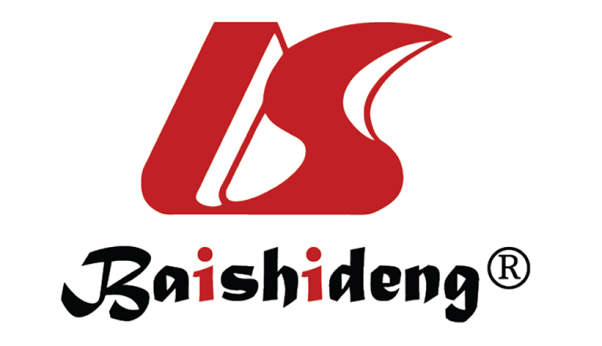 Published by Baishideng Publishing Group Inc7041 Koll Center Parkway, Suite 160, Pleasanton, CA 94566, USATelephone: +1-925-3991568E-mail: bpgoffice@wjgnet.comHelp Desk: https://www.f6publishing.com/helpdeskhttps://www.wjgnet.com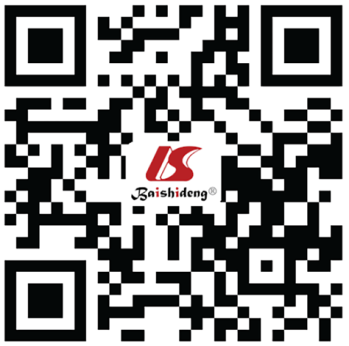 © 2021 Baishideng Publishing Group Inc. All rights reserved.Parametersn%GenderFemale12740.2Male18959.8Age (yr)Median50IQR58-36BMI (kg/m2)Median25IQR28-22Marital statusMarried24577.5Unmarried5818.4Divorced134.1ResidencyCity Center17555.4Town10633.5Village3511.1Levels of educationUnschooled4815.2Primary school15649.4Secondary school237.3High school6119.3Bachelor's degree or more288.9CareerHousewife9028.5Employed278.6Retired7824.7Tradesman4012.7Unemployed8125.6Monthly income (Turkish liras)≤ 1000185.71000-300026082.3≥ 30003812.0Chronic disease (except liver disease)Yes11335.8No20364.2Smoking (pre-LT)Yes12740.2No18959.8Smoking (post-LT)Yes123.8No30496.2Alcohol use (pre-LT)Yes3711.7No27988.3Alcohol use (post-LT)Yes72.2No30997.8Parametersn%Underlying liver diseaseHBV15749.7Cryptogenic257.9HCC3210.1Wilson154.7HCV196.0Autoimmune226.9Others4614.5Type of LTLDLT29192.1DDLT257.9Biliary complicationsPresence20063.3Absence11636.7Antiviral agents use (HBV/HCV)Yes19662.0No12038.0Ursodeoxycholic useYes22972.5No8727.5Tacrolimus useYes28690.5No309.5Everolimus useYes10834.2No20865.8Corticosteroid useYes9630.4No22069.6Mycophenolate mofetil useYes21267.1No10432.9PPI Inhibitors useYes31499.4No20.6Inclination towards recommendation of LT to othersI recommend28590.2I do not recommend319.8Frequency of out-patient visitsMonthly26483.5Quarterly5216.5ParametersResultsSCAS scoresMedian95IQR108-86BDS scoresMedian9IQR14-5STAI-I (state) scoresMedian35IQR41-28STAI-II (trait) scoresMedian42IQR50-36STAI-I (state) (categorized form)Presence anxiety (≥ 35 point)164 (51.9)Absence anxiety (< 35 point)152 (48.1)STAI-II (trait) (categorized form)Presence anxiety (≥ 35 point)275 (87.0)Absence anxiety (< 35 point)41 (13.0)BDS (categorized form)Minimal depression (0-9 point)183 (57.9)Mild depression (10-16 point)85 (26.9)Moderate depression (17-29 point)45 (14.2)Severe depression (30-63 point)3 (0.9)ParametersBiliary complications (+) (n = 200)Biliary complications (-) (n = 116)P valueAge (yr)0.126Median48530.126IQR56-3660-400.126Gender (%)0.533Female83 (41.5)44 (37.9)0.533Male117 (58.5)72 (62.1)0.533BMI (kg/m2)0.038Median26250.038IQR28-2227-220.038Type of LT< 0.001LDLT194 (97)97 (83.6)< 0.001DDLT6 (3)19 (16.4)< 0.001SCAS scores0.002Median94980.002IQR108-82107-890.002BDS scores0.375Median990.375IQR15-512-70.375STAI-I (state) scores0.004Median37320.004IQR43-2941-270.004STAI-II (trait) scores0.454Median42420.454IQR50-3654-370.454BDS (categorized form)0.040Minimal depression114 (57)69 (59.5)0.040Mild depression52 (26)33 (28.4)0.040Moderate depression34 (17)11 (9.5)0.040Severe depression0(0)3 (2.6)0.040STAI-I (state)0.009Presence anxiety115(57.5)49(42.2)0.009Absence anxiety85(42.5)67(57.8)0.009STAI-II (trait)1.000Presence anxiety174 (87.0)101 (87.1)1.000Absence anxiety26 (13.0)15 (12.9)1.000ParametersHCC (+) (n = 32)HCC (-) (n = 284)P valueAge (yr)0.195Median52500.195IQR59-4458-360.195BMI (kg/m2)0.063Median26250.063IQR29-2328-220.063Gender (%)1.000Female13 (40.6)114 (40.1)1.000Male19 (59.4)170 (59.9)1.000Biliary complications0.147Presence16 (50)184 (64.8)0.147Absence16 (50)100 (35.2)0.147SCAS scores0.006Median92960.006IQR95-68108-860.006BDS scores0.003Median13 90.003IQR17-813-50.003STAI-I (state) scores0.856Median34350.856IQR50-2641-280.856STAI-II (trait) scores0.009Median45420.009IQR56-3950-360.009BDS (categorized form)0.004Minimal depression10 (31.3)173 (60.9)0.004Mild depression12 (37.5)73 (25.7)0.004Moderate depression10 (31.3)35 (12.3)0.004Severe depression0 (0)3 (0.9)0.004STAI-I (state) (categorized form)0.968Presence anxiety16 (50)148 (52.1)0.968Absence anxiety16 (50)136 (47.9)0.968 STAI-II (trait) (categorized form)0.402Presence anxiety30 (93.8)245 (86.3)0.402Absence anxiety2 (6.2)39 (13.7)0.402Parameters≤ 1000 TL (n = 18)1000-3000 TL (n = 260)≥ 3000 TL (n = 38)P valueAge (yr)0.921Median4451500.921IQR60-3058-3657-430.921Gender (%)< 0.001Female13 (72.2)107 (41.2)7 (18.4)< 0.001Male5 (27.8)153 (58.8)31 (81.6)< 0.001Residency (%)0.002City center12 (66.7)131 (50.4)32(84.2)0.002Town4 (22.2)96 (36.9)6 (15.8)0.002Village2 (11.1)33 (12.7)0 (0)0.002SCAS scores0.119Median9494 970.119IQR109-86105-86112-870.119BDS scores< 0.001Median996< 0.001IQR16-515-69-3< 0.001STAI-I (state) scores0.106Median3535330.106IQR46-2642-2841-250.106STAI-II (trait) scores0.003Median4842390.003IQR52-4350-3645-360.003BDS (categorized form)0.004Minimal depression10 (55.6)139 (53.5)34 (89.5)0.004Mild depression4 (22.2)78 (30)3 (7.9)0.004Moderate depression4 (22.2)40 (15.4)1 (2.6)0.004Severe depression0 (0)3 (1.2)0 (0)0.004ParametersI recommend (n = 285)I do not recommend (n = 31)P valueAge (yr)0.519Median51500.519IQR58-3662-400.519Gender (%)1.000Female115 (40.4)12 (38.7)1.000Male170 (59.6)19 (61.3)1.000Residency (%)0.551City center155 (54.4)20 (64.5)0.551Town98 (34.4)8 (25.8)0.551Village32 (11.2)3 (9.7)0.551Biliary complications0.660Presence182 (63.9)18 (58.1)0.660Absence103 (36.1)13 (41.9)0.660SCAS scores0.002Median95740.002IQR108-87101-690.002BDS scores< 0.001Median915< 0.001IQR13-529-9< 0.001STAI-I (state) scores0.020Median35420.020IQR41-2851-270.020STAI-II (trait) scores< 0.001Median4249< 0.001IQR50-3653-43< 0.001BDS (categorized form)< 0.001Minimal depression173 (60.7)10 (32.3)< 0.001Mild depression79 (27.7)6 (19.4)< 0.001Moderate depression33 (11.6)12 (38.7)< 0.001Severe depression0 (0)3 (9.8)< 0.001STAI-I (state) (categorized form)0.095Presence anxiety143 (50.2)21 (67.7)0.095Absence anxiety142 (49.8)10 (32.3)0.095STAI-II (trait) (categorized form)0.021Presence anxiety244 (85.6)31 (100)0.021Absence anxiety41 (14.4)0 (0.0)0.021ParametersMonthly control (n = 264)Quarterly control (n = 52)P valueAge (yr)0.047Median52440.047IQR58-3856-290.047Gender (%)1.000Female106 (40.2)21 (40.4)1.000Male158 (59.8)31 (56.9)1.000Residency (%)0.077City center150 (56.8)25 (48.1)0.077Town82 (31.1)24 (46.2)0.077Village32 (12.1)3 (5.8)0.077SCAS scores0.664Median95940.664IQR108-86108-870.664BDS scores0.028Median990.028IQR15-610-30.028STAI-I (state) scores0.728Median35380.728IQR41-2844-290.728STAI-II (trait) scores0.519Median42400.519IQR50-3650-360.519BDS (categorized form)0.004Minimal depression147 (55.7)36 (69.2)0.004Mild depression72 (27.3)13 (25)0.004Moderate depression44 (16.7)1 (1.9)0.004Severe depression1 (0.4)2 (3.8)0.004STAI-I (state) (categorized form)0.360Presence anxiety134 (50.8)30 (57.7)0.360Absence anxiety130 (49.2)22 (42.3)0.360STAI-II (trait) (categorized form)0.506Presence anxiety228 (86.4)47 (90.4)0.506Absence anxiety36 (13.6)5 (9.6)0.506